В соответствии с положениями Федерального закона от 06.10.2003 № 131-ФЗ «Об общих принципах организации местного самоуправления в Российской Федерации», в целях расширения практики совместных закупок товаров, работ, услуг для обеспечения государственных и муниципальных нужд:ПОСТАНОВЛЯЮМуниципальным заказчикам муниципального района «Княжпогостский», подведомственным им муниципальным учреждениям муниципального района «Княжпогостский» при наличии не менее чем у двух заказчиков потребности в одних и тех же товарах, работах, услугах проводить совместный конкурс или аукцион в соответствии с Федеральным законом от 05.04.2013 № 44-ФЗ «О контрактной системе в сфере закупок товаров, работ, услуг для обеспечения государственных и муниципальных нужд». Утвердить перечень товаров, работ, услуг, закупки которых осуществляются путем проведения совместного конкурса или аукциона, согласно приложению. Закупки товаров, работ, услуг, не включенных в перечень, предусмотренный пунктом 2 настоящего постановления, также могут быть осуществлены путем проведения совместного конкурса или аукциона. Рекомендовать главам (руководителям) городских и сельских поселений муниципального района «Княжпогостский», подведомственным им учреждениям при осуществлении закупок одних и тех же товаров, работ, услуг проводить совместный конкурс или аукцион в соответствии с Федеральным законом от 05.04.2013 № 44-ФЗ «О контрактной системе в сфере закупок товаров, работ, услуг для обеспечения государственных и муниципальных нужд». Контроль за исполнением настоящего постановления возложить на первого заместителя руководителя администрации муниципального района «Княжпогостский» М. В. Ховрина. Настоящее постановление вступает в силу с даты официального опубликования. Перечень товаров, работ, услуг, закупки которых осуществляются путём проведения совместного конкурса или аукциона«Княжпогост» муниципальнöй районса администрация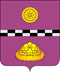 Администрация МУНИЦИПАЛЬНОГО РАЙОНА «КНЯЖПОГОСТСКИЙ»ПОСТАНОВЛЕНИЕПОСТАНОВЛЕНИЕПОСТАНОВЛЕНИЕПОСТАНОВЛЕНИЕот «5» октября 2023 г. от «5» октября 2023 г. № 399№ 399Об утверждении перечня товаров, работ, услуг, закупки которых осуществляются путем проведения совместного конкурса или аукционаОб утверждении перечня товаров, работ, услуг, закупки которых осуществляются путем проведения совместного конкурса или аукционаГлава муниципального района «Княжпогостский» – руководитель администрацииА. Л. НемчиновПриложение к постановлению Администрации муниципального района «Княжпогостский»от 05.10.2023 № 399N п/пНаименование1.Бумага для офисной техники1.1.Бумага формата А41.2.Бумага формата А31.3.Бумага писчая2.Горюче-смазочные материалы2.1.Дизельное топливо2.2.Бензин3.Автомобильный транспорт4.Мебель4.1.Металлическая мебель4.2.Мягкая мебель4.3.Деревянная мебель5.Услуги информационно-справочных систем6.Компьютерная техника6.1.Монитор6.2.Системный блок6.3.Ноутбук6.4.Планшет6.5.Сервер7.Оргтехника7.1.Копир7.2.Принтер7.3.Многофункциональное устройство7.4.Автоматизированная телефонная станция (офисная мини-АТС)7.5.Телефон7.6.Сканер7.7.Проектор7.8.Факсимильный аппарат7.9.Мультимедийная техника (интерактивная доска, интерактивный экран, экран)7.10.Плоттер7.11.Ризограф7.12.Источник бесперебойного питания8.Перчатки медицинские9.Дезинфицирующие средства